Easter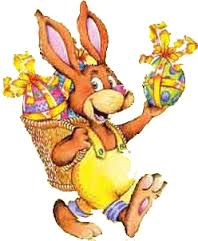 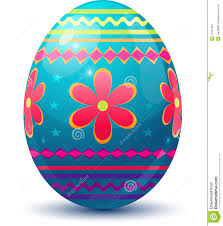 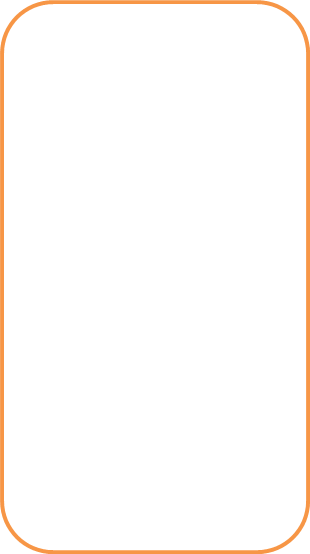 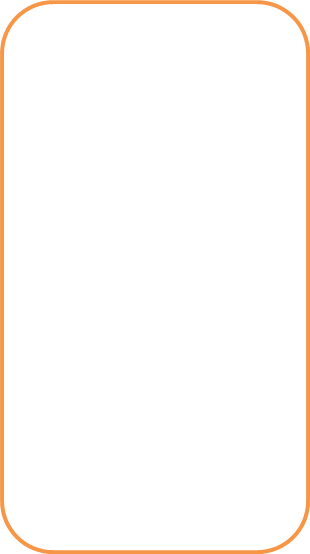 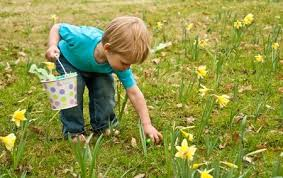 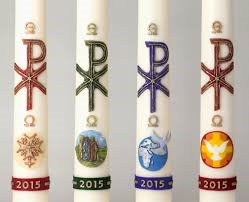 